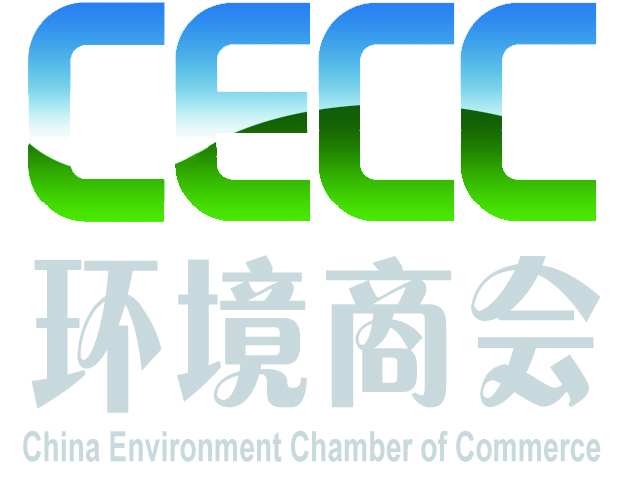 参会事项及论坛食宿、交通安排（一）参会费用此次论坛注册费用2800元/人，包含会议费、资料费及会议期间餐饮，往返交通费、住宿费等费用自理。环境商会会员单位享受免费参会名额及优惠价格，优惠标准如下。（二）住宿 （自付费）  如需住宿，请参会代表自行预定酒店房间，说明参加“2016中国环保产业高峰论坛”可享受会议协议价，论坛组委会不负责为参会代表预定房间。国家会议中心大酒店   地址：北京市朝阳区北辰西路8号院1号楼联系人：赵洋  电话：15810500133   邮箱：zhaoyang@cnccchina.com北京西藏大厦         地址：北京朝阳区北四环东路118号联系人：程军  电话：13911594900   邮箱：chengjun5918@163.com 组委会为方便入住北京西藏大厦的各位代表参会，23日、24日安排班车往返西藏大厦与国家会议中心，班车时刻表如下：23日 8:00   北京西藏大厦出发 --- 国家会议中心23日19:30   国家会议中心出发 --- 北京西藏大厦24日 8:00   北京西藏大厦出发 --- 国家会议中心24日 13:30  国家会议中心出发--- 北京西藏大厦24日 17:30  国家会议中心出发--- 北京西藏大厦（三）会议用餐	 组委会为参会代表提供免费用餐服务，请按照组委会安排准时就餐。（四）宣传展位为方便参会企业现场交流，会议同期设有企业展示区，共有展位10个，标准展位尺寸为3m*3m，费用10000 元/展位（商会会员单位可享受八折优惠）。数量有限，有需求的单位请速与组委会联系。  （五）会议交通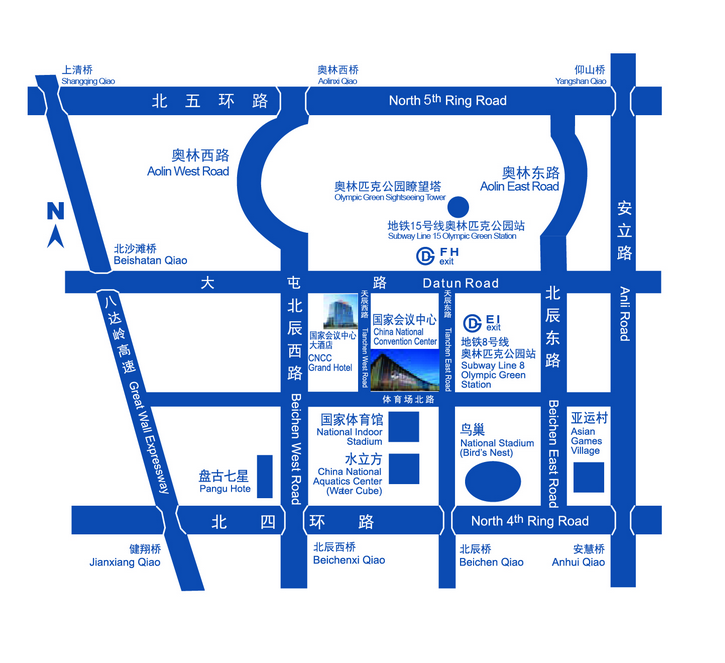 地址：北京市朝阳区天辰东路7号       电话: 010- 84373300公交路线：新闻中心站：83路,85路,510路              国家体育馆站：81路,82路,86路,510路              奥运村站：机场巴士6号线地铁路线：8号线：奥林匹克公园站下车A口出参会单位会员优惠会员优惠会长及常务副会长单位1800元/人免费参会名额10位副会长及监事长单位1800元/人免费参会名额5位常务理事单位1800元/人免费参会名额3位理事单位1800元/人免费参会名额2位普通会员单位1800元/人免费参会名额1位酒店房 型 会议协议价     （含早餐）国家会议中心大酒店单间/标间800元/天·间北京西藏大厦单间/标间560元/天·间